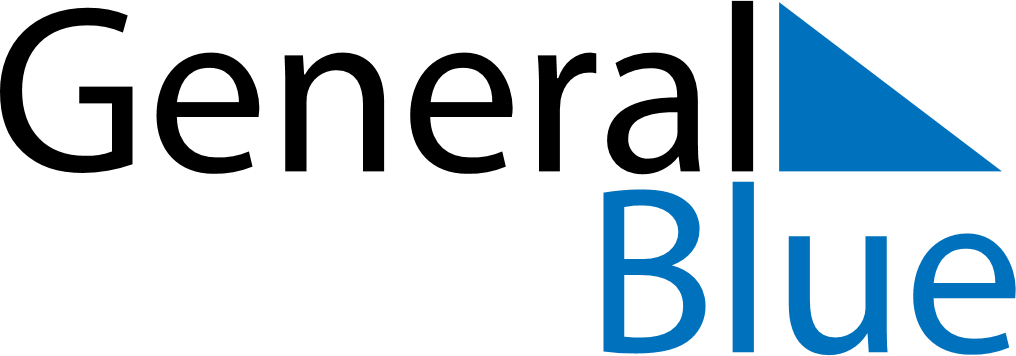 July 2024July 2024July 2024July 2024July 2024July 2024Kissidougou, GuineaKissidougou, GuineaKissidougou, GuineaKissidougou, GuineaKissidougou, GuineaKissidougou, GuineaSunday Monday Tuesday Wednesday Thursday Friday Saturday 1 2 3 4 5 6 Sunrise: 6:24 AM Sunset: 7:03 PM Daylight: 12 hours and 38 minutes. Sunrise: 6:25 AM Sunset: 7:03 PM Daylight: 12 hours and 38 minutes. Sunrise: 6:25 AM Sunset: 7:04 PM Daylight: 12 hours and 38 minutes. Sunrise: 6:25 AM Sunset: 7:04 PM Daylight: 12 hours and 38 minutes. Sunrise: 6:25 AM Sunset: 7:04 PM Daylight: 12 hours and 38 minutes. Sunrise: 6:26 AM Sunset: 7:04 PM Daylight: 12 hours and 38 minutes. 7 8 9 10 11 12 13 Sunrise: 6:26 AM Sunset: 7:04 PM Daylight: 12 hours and 38 minutes. Sunrise: 6:26 AM Sunset: 7:04 PM Daylight: 12 hours and 37 minutes. Sunrise: 6:26 AM Sunset: 7:04 PM Daylight: 12 hours and 37 minutes. Sunrise: 6:27 AM Sunset: 7:04 PM Daylight: 12 hours and 37 minutes. Sunrise: 6:27 AM Sunset: 7:04 PM Daylight: 12 hours and 37 minutes. Sunrise: 6:27 AM Sunset: 7:04 PM Daylight: 12 hours and 37 minutes. Sunrise: 6:27 AM Sunset: 7:04 PM Daylight: 12 hours and 36 minutes. 14 15 16 17 18 19 20 Sunrise: 6:27 AM Sunset: 7:04 PM Daylight: 12 hours and 36 minutes. Sunrise: 6:28 AM Sunset: 7:04 PM Daylight: 12 hours and 36 minutes. Sunrise: 6:28 AM Sunset: 7:04 PM Daylight: 12 hours and 36 minutes. Sunrise: 6:28 AM Sunset: 7:04 PM Daylight: 12 hours and 35 minutes. Sunrise: 6:28 AM Sunset: 7:04 PM Daylight: 12 hours and 35 minutes. Sunrise: 6:29 AM Sunset: 7:04 PM Daylight: 12 hours and 35 minutes. Sunrise: 6:29 AM Sunset: 7:04 PM Daylight: 12 hours and 35 minutes. 21 22 23 24 25 26 27 Sunrise: 6:29 AM Sunset: 7:04 PM Daylight: 12 hours and 34 minutes. Sunrise: 6:29 AM Sunset: 7:04 PM Daylight: 12 hours and 34 minutes. Sunrise: 6:29 AM Sunset: 7:04 PM Daylight: 12 hours and 34 minutes. Sunrise: 6:29 AM Sunset: 7:03 PM Daylight: 12 hours and 33 minutes. Sunrise: 6:30 AM Sunset: 7:03 PM Daylight: 12 hours and 33 minutes. Sunrise: 6:30 AM Sunset: 7:03 PM Daylight: 12 hours and 33 minutes. Sunrise: 6:30 AM Sunset: 7:03 PM Daylight: 12 hours and 32 minutes. 28 29 30 31 Sunrise: 6:30 AM Sunset: 7:03 PM Daylight: 12 hours and 32 minutes. Sunrise: 6:30 AM Sunset: 7:03 PM Daylight: 12 hours and 32 minutes. Sunrise: 6:30 AM Sunset: 7:02 PM Daylight: 12 hours and 31 minutes. Sunrise: 6:31 AM Sunset: 7:02 PM Daylight: 12 hours and 31 minutes. 